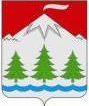 Российская ФедерацияКамчатский крайСОБРАНИЕ ДЕПУТАТОВКозыревского сельского поселенияРЕШЕНИЕ от 30 октября 2015 г. № 7 - нпа «О внесении изменений в Правила благоустройства территории Козыревского сельского поселенияПринято Решением Собрания депутатов Козыревского сельского поселения 29 октября 2015 г.  № 19Статья 1Внести в Правила благоустройства территории Козыревского сельского поселения, утверждённые решением Собрания депутатов Козыревского сельского поселения от « 25 » мая . № 120-нд, следующие изменения:1. В п.7.15 статьи 7 после слов «кузовов автомобилей» дополнить словом «, металлолома»2. ст.10 изложить в новой редакции:«10. Обеспечение благоустройства10.1. Запрещается производить строительство, в том числе временных, хозяйственных, бытовых строений и сооружений, изменять фасады зданий без оформления в установленном порядке и надлежащем образом утвержденного проекта, а также с нарушением строительных норм и правил.10.2. Юридическим и физическим лицам, категорически запрещается вывозить и складировать бытовые и промышленные отходы в неустановленных местах.10.3. Категорически запрещается вывозить на бытовые свалки ртутьсодержащие и опасные промышленные отходы. 10.4. Строительные материалы, оборудование, автотранспорт, передвижные механизмы, подсобные помещения, домики для временного размещения рабочих и служащих устанавливаются в пределах строительной площадки в соответствии с генеральным планом строительства.10.5. Строительные и другие организации, ведущие текущий или капитальный ремонт зданий, размещают бытовые вагончики для временного нахождения в них рабочих и служащих на внутри дворовых территориях или других местах, не препятствующих движению транспорта и пешеходов.10.6. Планировка территории после сноса строений производится их собственниками в 2-х недельный срок.10.7. Все юридические и физические лица, граждане Козыревского сельского поселения обязаны соблюдать чистоту и поддерживать порядок на территории поселения, в том числе и на территориях частных домовладений.Запрещается:- оставлять мусор на улицах, площадях, участках зеленых насаждений, в скверах, парках, и в других общественных местах, допускать загрязнение указанных территорий домашними животными;- парковать транспортные средства на участках с зелеными насаждениями;-ломать и повреждать элементы обустройства зданий и сооружений, малые архитектурные формы, памятники, деревья, кустарники и другие элементы внешнего благоустройства, а также самовольно вносить в них изменения (перестраивать, переустанавливать и т.д.); 3. Дополнить статьей 10.1 следующего содержания:«10.1. Содержание животных10.1.1 На территории поселения запрещается выгул, безнадзорный и организованный выпас домашних животных и скота в парках, скверах, улицах и вне специально приспособленных для этого местах.10.1.2. Владельцам животных рекомендуется предотвращать опасное воздействие своих животных на других животных и людей, а также обеспечивать тишину для окружающих в соответствии с санитарными нормами, соблюдать действующие санитарно-гигиенические и ветеринарные правила.10.1.3 Владельцам домашних животных не допускается содержание домашних животных на балконах, лоджиях, в местах общего пользования многоквартирных жилых домов.10.1.4. Отлов бродячих животных осуществлять специализированным организациям по договорам с администрацией поселения в пределах средств, предусмотренных в бюджете муниципального образования на эти цели.10.1.5. Порядок содержания домашних животных на территории поселения установлен Положением «О порядке содержания домашних животных и животных сельскохозяйственного назначения на территории Козыревского сельского поселения»;4. п. 12.2 ст.12 читать в новой редакции: «Заказчик в течение двух лет с момента закрытия разрешения (ордера) обязан своевременно устранять нарушения благоустройства (провалы, просадки грунта или дорожного покрытия, выбоины, ямы и т.п.), связанные с некачественным производством работ».Статья 2Настоящее решение вступает в силу после его официального опубликования в средствах массовой информации.Глава  Козыревского сельского поселения:                                                              И.Н. Байдуганова